Aide financière pour les enfants PECHBONNILIEN âgés de 3 à 18 ans.La présente inscription vaut acceptation du règlement intérieur Pass’Sport / Culture.Validation de la participation de la ville : Cachet et signature de la villeRetour à l’association le : 	Aucun dossier ne sera recevable au-delà du 31 octobre.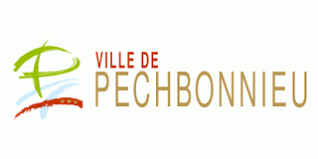 FICHE D’INSCRIPTIONAUPASS’SPORT / CULTURE2024 / 2025 A remplir par la famille : Nom et prénom du responsable légal de l’enfant : ………………………………………………………………………………… Revenu Fiscal de Référence / Nb Parts : …………………………………………………………………………………………………. Tel. : ………………………………………………………………………………………………………………………………………………………. Email : ……………………………………………………………………………………………………………………………………………………. Nom et prénom de l’enfant bénéficiaire : …………………………………………………………………………………………….... Date de naissance de l’enfant bénéficiaire : …………………………………………………………………………………………… Adresse de l’enfant : ………………………………………………………………………………………………………………………………. Je certifie sur l’honneur, ne pas avoir bénéficié d’un PASS’SPORT / CULTURE pour une autre activité.A remplir par l’association ou structure concernée :Nom de l’association ou de la structure Pechbonnilienne :Activités : …………………………………………………………………………………………………………………………………………………Signature et cachet de l’association ou de la structureATTESTATIONJe, soussigné(e) ……………………………………………………………………………………………, Président(e) de l’associationCertifie que l’enfant ………………………………………………………………………………………………………………………………….Né(e) le ………………………………………………………………………………………. Est inscrit(e)pour l’année 2024/2025MontantDe la cotisation ou de la licenceParticipation de la villeVersée à l’associationSolde à régler par laFamille à l’associationEurosEurosEuros